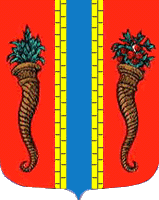 Администрация муниципального образования Новоладожское городское поселениеВолховского муниципального районаЛенинградской областиПОСТАНОВЛЕНИЕ от ____ июня 2016 года                                                                                          № _____О награжденииЗа большой вклад в развитие шахматного движения в городе, активную работу в шахматном клубе и в связи с празднованием 30-летия образования клуба «Ладога»,                                                      ПОСТАНОВЛЯЮ:Наградить грамотой администрации Новоладожского городского поселения: Кубрина Александра Ивановича Абаринова Алексея Сергеевича Травина Андрея Юрьевича Лазарева Артема Сергеевича Павловича Владимира Александровича Евлащенкова Валерия НиколаевичаНаградить грамотой администрации Новоладожского городского поселения Шнейваса Евгения Ефимовича за многолетнюю поддержку одаренных детей шахматистов и финансовую помощь клубу «Ладога». Настоящее постановление вступает в силу с момента принятия.  Контроль исполнения настоящего постановления оставляю за собой.Глава администрации                                                         О.С. Баранова